	     Uchwała Nr X/61/2019Rady Powiatu Mławskiego                                                          z dnia 14 sierpnia 2019 rokuw sprawie: zmiany ustalenia tygodniowego, obowiązkowego wymiaru godzin zajęć dla nauczycieli niewymienionych w art. 42 ust. 3 ustawy Karta Nauczyciela oraz zasad zaliczania do obowiązkowego wymiaru godzin poszczególnych zajęć w kształceniu zaocznym.Na podstawie art.12 pkt 11 ustawy z dnia 5 czerwca 1998r o samorządzie powiatowym (Dz. U. z 2019r., poz.511) oraz art.42 ust 7 pkt  3 i art.91d pkt 1 ustawy z dnia 26 stycznia 1982r. Karta Nauczyciela (Dz. U. z 2018r., poz. 967 z późn. zm.) Rada Powiatu Mławskiego uchwala, co następuje:§ 1W Uchwale Nr XXXII/234 /2018 Rady Powiatu Mławskiego z dnia 22 marca 2018r.,w sprawie: ustalenia tygodniowego, obowiązkowego wymiaru godzin zajęć dla nauczycieli niewymienionych w art. 42 ust. 3 ustawy Karta Nauczyciela oraz zasad zaliczania do obowiązkowego wymiaru godzin poszczególnych zajęć w kształceniu zaocznym wprowadza się następujące zmiany:w §1 ust. 1  otrzymuje brzmienie:„ Tygodniowy obowiązkowy wymiar godzin zajęć dydaktycznych wychowawczych                         i opiekuńczych prowadzonych bezpośrednio z uczniami lub wychowankami albo na ich rzecz, nauczycieli o których mowa w art. 42 ust. 7 pkt 3 Karty Nauczyciela zatrudnionych w pełnym wymiarze zajęć ustala się według następujących norm: w  §1 ust. 3 otrzymuje brzmienie:„3. Dla ustalenia tygodniowego obowiązkowego wymiaru zajęć pedagoga, psychologa, logopedy, doradcy zawodowego, terapeuty pedagogicznego, rehabilitanta  przez godzinę zajęć należy rozumieć jednostkę 60-minutową.”§ 2Wykonanie Uchwały powierza się Zarządowi Powiatu Mławskiego.§ 3Uchwała wchodzi w życie po upływie 14 dni od dnia ogłoszenia w Dzienniku Urzędowym Województwa Mazowieckiego. 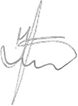 Przewodniczący Rady Powiatu             Jan ŁukasikUzasadnienieObowiązek podjęcia uchwały wynika z art. 42 ust.7 pkt 3 ustawy z dnia 26 stycznia 1982 roku Karta Nauczyciela (Dz. U. z 2019r., poz.1287 ) który stanowi, iż  tygodniowy obowiązkowy wymiar godzin zajęć nauczycieli szkół niewymienionych w art. 42 ust.3 określa organ prowadzący szkołę lub placówkę.		W związku z tym, że Karta Nauczyciela wprowadza maksymalny wymiar pensum terapeutów pedagogicznych, nauczycieli praktycznej nauki zawodu we wszystkich typach szkół i na kwalifikacyjnych kursach zawodowych  uchwałę Rady Powiatu należy dostosować  do znowelizowanych wymogów Karty Nauczyciela.Obowiązujące przepisy prawa miejscowego należy zatem dostosować do zmieniającego się prawa oświatowego, tak aby dyrektorzy przedszkoli, szkół i placówek oświatowych podległych Powiatowi Mławskiemu mogli właściwie zaplanować organizację roku szkolnego 2019/2020.Projekt uchwały przedstawiono do zaopiniowania związkom zawodowym.L.p.StanowiskoObowiązkowy tygodniowy wymiar godzin1.Pedagodzy, psycholodzy, logopedzi , doradcy zawodowi, terapeuci pedagogiczni i rehabilitanci   w szkołach                               i placówkach w rozumieniu przepisów ustawy Prawo oświatowe222.Nauczyciel zatrudniony w Ośrodku Doskonalenia Nauczycieli realizujący zadania doradcy metodycznego, konsultanta243.Nauczyciele prowadzący kształcenie w formie zaocznej184. Nauczyciele praktycznej nauki zawodu we wszystkich typach szkół i na kwalifikacyjnych kursach zawodowych 20